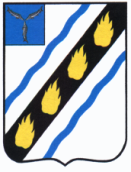 АДМИНИСТРАЦИЯСОВЕТСКОГО МУНИЦИПАЛЬНОГО  РАЙОНАСАРАТОВСКОЙ ОБЛАСТИПОСТАНОВЛЕНИЕот  06.05.2020  № 217р.п. СтепноеО внесении изменений в постановление администрации Советского муниципального района от 07.11.2018 № 698В целях установления единого порядка содержания территории и осуществления мероприятий по благоустройству, повышения ответственности физических и юридических лиц за соблюдение чистоты и порядка, руководствуясь Жилищным кодексом Российской Федерации, Федеральным законом от 06.10.2003 № 131-ФЗ «Об общих принципах организации местного самоуправления в Российской Федерации», постановлением администрации Советского муниципального района  от 21.06.2017№ 328«Об утверждении Порядка принятия решений о разработке, формировании, реализации и оценки эффективности муниципальных программ Советского муниципального района Степновского муниципального образования» и Уставом Советского муниципального района, администрация Советского муниципального района ПОСТАНОВЛЯЕТ:1. Внести в постановление администрации Советского муниципального района от 07.11.2018 № 698 «Об утверждении муниципальной программы «Благоустройство  территории р.п. СтепноеСтепновского муниципального образования Советского муниципального районана 2019-2022 года»                            (с изменениями от 07.12.2018№ 769,от 29.05.2019№ 275, от 23.08.2019                    № 506, от 20.11.2019 № 760/1, от 17.01.2020 № 18) (далее-программа)следующие изменения:-приложения 1,3 к муниципальной программе изложить в новой редакции (прилагаются).2. Настоящее постановление вступает в силу содня егоофициальногоопубликования в установленном  порядке.Глава Советскогомуниципального района                                              С.В.ПименовАверченко Э.О.5-00-37Перечень программных мероприятий                                                                                                                                                                                                    ».Верно:Руководитель  аппарата                                                                                                                         И.Е. ГригорьеваПриложение № 2 к постановлению администрации Советского муниципального района от 06.05.25020 № 217«Приложение № 3 к муниципальной программе «Благоустройство территории р.п. Степное Степновского муниципального образования Советского муниципального района на 2019 -2022 годы»Приложение № 2 к постановлению администрации Советского муниципального района от 06.05.25020 № 217«Приложение № 3 к муниципальной программе «Благоустройство территории р.п. Степное Степновского муниципального образования Советского муниципального района на 2019 -2022 годы»Сведения об объемах и источниках финансового обеспечения муниципальной программы                                                                                                                                                                                                    ».Верно:Руководитель  аппарата                                                                                                                          И.Е. ГригорьеваПриложение № 1 к постановлению администрации Советского муниципального района от 06.05.2018 № 217 «Приложение № 1 к муниципальной программе «Благоустройство территории р.п. Степное Степновского муниципального образования Советского муниципального района  на 2019-2022 годы»№ппНаименование мероприятий Объем финансирования по годам (тыс. руб.)  (прогнозно)Объем финансирования по годам (тыс. руб.)  (прогнозно)Объем финансирования по годам (тыс. руб.)  (прогнозно)Объем финансирования по годам (тыс. руб.)  (прогнозно)Объем финансирования по годам (тыс. руб.)  (прогнозно)Объем финансирования по годам (тыс. руб.)  (прогнозно)Объем финансирования по годам (тыс. руб.)  (прогнозно)Объем финансирования по годам (тыс. руб.)  (прогнозно)Объем финансирования по годам (тыс. руб.)  (прогнозно)№ппНаименование мероприятий всего20192019202020202021202120222022Местный бюджетВнебюджетные средстваМестный бюджетВнебюджетные средстваМестный бюджетВнебюджетные средстваМестный бюджетВнебюджетные средства1Уличное освещениеУличное освещениеУличное освещениеУличное освещениеУличное освещениеУличное освещениеУличное освещениеУличное освещениеУличное освещениеУличное освещение1.1Ремонт светильников уличного освещения2268,2768,20,0500,00,0500,00,0500,00,01.2Установка светильников уличного освещения (модернизация уличного освещения)1299,599,50,0400,00,0400,00,0400,00,01.3Приобретение материальных запасов366,566,50,0100,00,0100,00,0100,00,01.4Электроэнергия уличного освещения6725,81625,80,01700,00,01700,00,01700,00,0Итого по разделу 110660,02560,00,02700,00,02700,00,02700,00,02.Озеленение7082,51412,50,01670,00,02000,00,02000,00,0Итого по разделу 27082,51412,50,01670,00,02000,00,02000,00,03.Прочие мероприятия по благоустройству15897,53667,50,04230,00,04000,00,04000,00,03.1Мероприятия по профилактике, предупреждении и ликвидации последствий распространения коронавирусной инфекции (COVID-19)100,00,00,0100,00,00,00,00,00,0Итого по разделу 315997,53667,50,04330,00,04000,00,04000,00,0Всего по программе33740,07640,00,08700,00,08700,00,08700,00,0Средства местного бюджета 33740,07640,00,08700,00,08700,00,08700,00,0Внебюджетные средства0,00,00,00,00,00,00,00,00,0№п/пНаименованиеОтветственный исполнительИсточники финансового обеспеченияОбъемы финансового обеспечения, всегоВ том числе по годам реализации программыВ том числе по годам реализации программыВ том числе по годам реализации программыВ том числе по годам реализации программы№п/пНаименованиеОтветственный исполнительИсточники финансового обеспеченияОбъемы финансового обеспечения, всего20192020202120221Уличное освещение р.п. Степное Степновского муниципального образованияУличное освещение р.п. Степное Степновского муниципального образованияУличное освещение р.п. Степное Степновского муниципального образованияУличное освещение р.п. Степное Степновского муниципального образованияУличное освещение р.п. Степное Степновского муниципального образованияУличное освещение р.п. Степное Степновского муниципального образованияУличное освещение р.п. Степное Степновского муниципального образованияУличное освещение р.п. Степное Степновского муниципального образования1.1Ремонт светильников уличного освещенияМКУ «АХО органов местного самоуправления Советского муниципального района Саратовской области»Местный бюджет2268,2768,2500,0500,0500,01.1Ремонт светильников уличного освещенияМКУ «АХО органов местного самоуправления Советского муниципального района Саратовской области»Внебюджетные средства0,00,00,00,00,01.2Установка светильников уличного освещения (модернизация уличного освещения)МКУ «АХО органов местного самоуправления Советского муниципального района Саратовской области»Местный бюджет1299,599,5400,0400,0400,01.2Установка светильников уличного освещения (модернизация уличного освещения)МКУ «АХО органов местного самоуправления Советского муниципального района Саратовской области»Внебюджетные средства0,00,00,00,00,01.3Приобретение материальных запасовМКУ «АХО органов местного самоуправления Советского муниципального района Саратовской области»Местный бюджет366,566,5100,0100,0100,01.3Приобретение материальных запасовМКУ «АХО органов местного самоуправления Советского муниципального района Саратовской области»Внебюджетные средства0,00,00,00,00,01.4Электроэнергия уличного освещенияМКУ «АХО органов местного самоуправления Советского муниципального района Саратовской области»Местный бюджет6725,81625,81700,01700,01700,01.4Электроэнергия уличного освещенияМКУ «АХО органов местного самоуправления Советского муниципального района Саратовской области»Внебюджетные средства0,00,00,00,00,02Озеленение р.п. Степное Степновского муниципального образованияМКУ «АХО органов местного самоуправления Советского муниципального района Саратовской области»Местный бюджет7082,51412,51670,02000,02000,02Озеленение р.п. Степное Степновского муниципального образованияМКУ «АХО органов местного самоуправления Советского муниципального района Саратовской области»Внебюджетные средства0,00,00,00,00,03Прочие мероприятия по благоустройству р.п. Степное Степновского МОМКУ «АХО органов местного самоуправления Советского муниципального района Саратовской области»Местный бюджет15897,53667,54230,04000,04000,03Прочие мероприятия по благоустройству р.п. Степное Степновского МОМКУ «АХО органов местного самоуправления Советского муниципального района Саратовской области»Внебюджетные средства0,00,00,00,00,03.1Мероприятия по профилактике, предупреждении и ликвидации последствий распространения коронавирусной инфекции (COVID-19)МКУ «АХО органов местного самоуправления Советского муниципального района Саратовской области»Местный бюджет100,00,0100,00,00,03.1Мероприятия по профилактике, предупреждении и ликвидации последствий распространения коронавирусной инфекции (COVID-19)МКУ «АХО органов местного самоуправления Советского муниципального района Саратовской области»Внебюджетные средства0,00,00,00,00,0Средства местного бюджета МКУ «АХО органов местного самоуправления Советского муниципального района Саратовской области»Местный бюджет33740,07640,08700,08700,08700,0Внебюджетные средстваМКУ «АХО органов местного самоуправления Советского муниципального района Саратовской области»Внебюджетные средства0,00,00,00,00,0Всего по программеМКУ «АХО органов местного самоуправления Советского муниципального района Саратовской области»итого33740,07640,08700,08700,08700,0